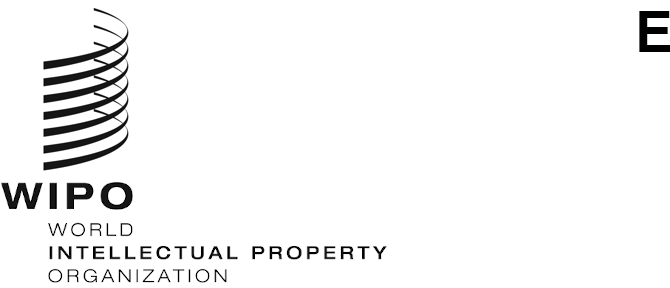 GRATK/PM/4ORIGINAL:  EnglishDATE:  August 9, 2023Preparatory Committee of the Diplomatic Conference to Conclude an International Legal Instrument Relating to Intellectual Property, Genetic Resources and Traditional Knowledge Associated with Genetic ResourcesGeneva, September 11 to 13, 2023LIST OF INVITEES TO THE DIPLOMATIC CONFERENCE to Conclude an International Legal Instrument Relating to Intellectual Property, Genetic Resources and Traditional Knowledge Associated with Genetic Resources AND THE TEXTS OF THE DRAFT LETTERS OF INVITATIONPrepared by the Secretariat1.	Member Delegations:  It is proposed that the Member States of WIPO be invited to the Diplomatic Conference to conclude an International Legal Instrument Relating to Intellectual Property, Genetic Resources and Traditional Knowledge Associated with Genetic Resources (hereinafter referred to as “the Diplomatic Conference”) as “Member Delegations”, that is, with the right to vote (see the Draft Rules of Procedure of the Diplomatic Conference in document GRATK/PM/3 (“Draft Rules of Procedure”), Rule 2(1)(i)).  The list of those States and the draft of the invitation to be addressed to them are attached (Annex I).2.	Special Delegation:  It is proposed that the European Union be invited to the Diplomatic Conference as a “Special Delegation”, that is, with the same status as a Member Delegation, except that the European Union could not be a member of the Credentials Committee and would not have the right to vote (see Draft Rules of Procedure, Rules 2(1)(ii), 11(2), 33 and 34).  The draft of the invitation to be addressed to the European Union is attached (Annex II).Observer Delegations:  It is proposed that the States Members of the United Nations that are not members of WIPO be invited to the Diplomatic Conference as “Observer Delegations”, that is, inter alia, without the right to vote (see Draft Rules of Procedure, Rule 2(1)(iii)).  The list of those States and the draft of the invitation to be addressed to them are attached (Annex III).Observers:  It is proposed that Palestine, intergovernmental organizations and non-governmental organizations, which are either admitted as observers to the meetings of the Assemblies of the Member States of WIPO or as ad hoc observers to the meetings of the Intergovernmental Committee on Intellectual Property and Genetic Resources, Traditional Knowledge and Folklore (IGC), be invited to the Diplomatic Conference as “Observers” (see Draft Rules of Procedure, Rule 2(1)(iv)).  Regarding the issue of the funding to facilitate the participation in the Diplomatic Conference of representatives of Indigenous People and local communities from each sociocultural region, reference is made to the decision taken by Member States, during the Sixty-Fourth Series of Meetings of the Assemblies that took place from 
July 6 to 14, 2023 (see document A/64/13 paragraph 29 (v)).  The draft of the invitation to be addressed to Palestine is attached (Annex IV) and the lists of organizations and the draft of the invitation to be addressed to them are attached (Annex V).  The Preparatory Committee is invited to consider and approve the list of invitees and the texts of the draft invitations and other proposals as contained in paragraphs 1 to 4 of document GRATK/PM/4.[Annexes follow]ANNEX ILIST OF STATES PROPOSED TO BE INVITED AS MEMBER DELEGATIONS(THAT IS, THE STATES MEMBERS OF WIPO)Afghanistan, Albania, Algeria, Andorra, Angola, Antigua and Barbuda, Argentina, Armenia, Australia, Austria, Azerbaijan, Bahamas, Bahrain, Bangladesh, Barbados, Belarus, Belgium, Belize, Benin, Bhutan, Bolivia (Plurinational State of), Bosnia and Herzegovina, Botswana, Brazil, Brunei Darussalam, Bulgaria, Burkina Faso, Burundi, Cabo Verde, Cambodia, Cameroon, Canada, Central African Republic, Chad, Chile, China, Colombia, Comoros, Congo, Cook Islands, Costa Rica, Côte d’Ivoire, Croatia, Cuba, Cyprus, Czech Republic, Democratic People’s Republic of Korea, Democratic Republic of the Congo, Denmark, Djibouti, Dominica, Dominican Republic, Ecuador, Egypt, El Salvador, Equatorial Guinea, Eritrea, Estonia, Eswatini, Ethiopia, Fiji, Finland, France, Gabon, Gambia, Georgia, Germany, Ghana, Greece, Grenada, Guatemala, Guinea, Guinea-Bissau, Guyana, Haiti, Holy See, Honduras, Hungary, Iceland, India, Indonesia, Iran (Islamic Republic of), Iraq, Ireland, Israel, Italy, Jamaica, Japan, Jordan, Kazakhstan, Kenya, Kiribati, Kuwait, Kyrgyzstan, Lao People’s Democratic Republic, Latvia, Lebanon, Lesotho, Liberia, Libya, Liechtenstein, Lithuania, Luxembourg, Madagascar, Malawi, Malaysia, Maldives, Mali, Malta, Marshall Islands, Mauritania, Mauritius, Mexico, Monaco, Mongolia, Montenegro, Morocco, Mozambique, Namibia, Nauru, Nepal, Netherlands (Kingdom of the), New Zealand, Nicaragua, Niger, Nigeria, Niue, North Macedonia, Norway, Oman, Pakistan, Panama, Papua New Guinea, Paraguay, Peru, Philippines, Poland, Portugal, Qatar, Republic of Korea, Republic of Moldova, Romania, Russian Federation, Rwanda, Saint Kitts and Nevis, Saint Lucia, Saint Vincent and the Grenadines, Samoa, San Marino, Sao Tome and Principe, Saudi Arabia, Senegal, Serbia, Seychelles, Sierra Leone, Singapore, Slovakia, Slovenia, Solomon Islands, Somalia, South Africa, Spain, Sri Lanka, Sudan, Suriname, Sweden, Switzerland, Syrian Arab Republic, Tajikistan, Thailand, Timor-Leste, Togo, Tonga, Trinidad and Tobago, Tunisia, Türkiye, Turkmenistan, Tuvalu, Uganda, Ukraine, United Arab Emirates, United Kingdom, United Republic of Tanzania, United States of America, Uruguay, Uzbekistan, Vanuatu, Venezuela (Bolivarian Republic of), Viet Nam, Yemen, Zambia, Zimbabwe (192).DRAFT OF THE INVITATION PROPOSED TO BE ADDRESSED TO EACH MEMBER DELEGATIONThe Director General of the World Intellectual Property Organization (WIPO) presents his compliments to the Minister for Foreign Affairs and has the honor to invite Her/His Excellency’s Government to be represented as a Member Delegation at the Diplomatic Conference to conclude an International Legal Instrument Relating to Intellectual Property, Genetic Resources and Traditional Knowledge Associated with Genetic Resources (hereinafter referred to as “the Diplomatic Conference”).The Diplomatic Conference will take place in [city/country], at the [venue], from [dates], and will open at 10:00 a.m. on the first day.  In order to facilitate the registration process of participants, an online registration system has been put in place.  Representatives of Her/His Excellency’s Government nominated to participate in the Diplomatic Conference are kindly requested to register by (date) at: (url). Simultaneous interpretation will be provided from and into English, Arabic, Chinese, French, Russian and Spanish, and from Portuguese into the other six languages.The draft Agenda of the Diplomatic Conference and the draft Rules of Procedure of the Diplomatic Conference are enclosed with this Note.The draft of the substantive clauses and the draft of the administrative and final clauses together constitute the “Basic Proposal” mentioned in Rule 29(1)(a) of the Draft Rules of Procedure.  The draft Basic Proposal is also enclosed with this Note.Her/His Excellency’s attention is drawn to the fact that the representatives of Her/His Excellency’s Government will need to be provided with credentials, and, for signing the International Legal Instrument Relating to Intellectual Property, Genetic Resources and Traditional Knowledge Associated with Genetic Resources, with full powers (see Rule 6 of the Draft Rules of Procedure of the Diplomatic Conference, document GRATK/PM/3).  The full powers should be signed by the Head of State, the Head of Government or the Minister for Foreign Affairs. It would be appreciated if the names and titles of the representatives of Her/His Excellency’s Government could be communicated to the Director General of WIPO by [date].  As WIPO is committed to promoting gender equality, it would be appreciated if parity could be taken into account when nominating the representatives.[date]Enclosures:  GRATK/PM/1 PROV., GRATK/PM/2, GRATK/PM/3 and GRATK/PM/5[Annex II follows]ANNEX IIDRAFT OF THE INVITATION PROPOSED TO BE ADDRESSED TO THE EUROPEAN UNION [date]Dear President von der Leyen,I have the pleasure to invite the European Union to be represented as a Special Delegation at the Diplomatic Conference to conclude an International Legal Instrument Relating to Intellectual Property, Genetic Resources and Traditional Knowledge Associated with Genetic Resources (hereinafter referred to as “the Diplomatic Conference”).The Diplomatic Conference will take place in [city/country], at the [venue], from [dates], and will open at 10:00 a.m. on the first day.  In order to facilitate the registration process of participants, an online registration system has been put in place.  Representatives of the European Union nominated to participate in the Diplomatic Conference are kindly requested to register by (date) at: (url).Simultaneous interpretation will be provided from and into English, Arabic, Chinese, French, Russian and Spanish, and from Portuguese into the other six languages.The draft Agenda of the Diplomatic Conference, and the draft Rules of Procedure of the Diplomatic Conference are enclosed with this Note. The draft of the substantive clauses and the draft of the administrative and final clauses together constitute the “Basic Proposal” mentioned in Rule 29(1)(a) of the Draft Rules of Procedure.  The draft Basic Proposal is also enclosed with this Note.The Delegation of the European Union will need to be provided with credentials (see Rules 2 and 6 of the Draft Rules of Procedure of the Diplomatic Conference, document GRATK/PM/3).  The question of whether the Delegation of the European Union may become party to the International Legal Instrument Relating to Intellectual Property, Genetic Resources and Traditional Knowledge Associated with Genetic Resources (“hereinafter the International Legal Instrument”) will be subject to the provisions of the International Legal Instrument whose adoption is expected to take place towards the end of the Diplomatic Conference:  if the answer is in the affirmative and the Delegation of the European Union wishes to sign the International Legal Instrument, it will need full powers.I would appreciate it if the names and titles of the persons who will represent the European Union could be communicated to me by [date].Yours sincerely,Daren TangDirector GeneralEnclosures:  GRATK/PM/1 PROV., GRATK/PM/2, GRATK/PM/3 and GRATK/PM/5[Annex III follows]ANNEX IIILIST OF STATES PROPOSED TO BE INVITED AS OBSERVER DELEGATIONS(THAT IS, THE STATES MEMBERS OF THE UNITED NATIONS WHICH ARE NOT MEMBERS OF WIPO)Micronesia (Federated States of), Palau, South Sudan (3).DRAFT OF THE INVITATION PROPOSED TO BE ADDRESSED TO EACH OBSERVER DELEGATIONThe Director General of the World Intellectual Property Organization (WIPO) presents his compliments to the Minister for Foreign Affairs and has the honor to invite Her/His Excellency’s Government to be represented as an Observer Delegation at the Diplomatic Conference to conclude an International Legal Instrument Relating to Intellectual Property, Genetic Resources and Traditional Knowledge Associated with Genetic Resources (hereinafter referred to as “the Diplomatic Conference”).The Diplomatic Conference will take place in [city/country], at [venue], from [dates], and will open at 10:00 a.m. on the first day.  In order to facilitate the registration process for participants, an online registration system has been put in place.  Representatives of Her/His Excellency’s Government nominated to participate in the Diplomatic Conference are kindly requested to register by (date) at: (url).Simultaneous interpretation will be provided from and into English, Arabic, Chinese, French, Russian and Spanish, and from Portuguese into the other six languages.The draft Agenda of the Diplomatic Conference, and the draft Rules of Procedure of the Diplomatic Conference are enclosed with this Note.  The draft of the substantive clauses and the draft of the administrative and final clauses together constitute the “Basic Proposal” mentioned in Rule 29(1)(a) of the Draft Rules of Procedure.  The draft Basic Proposal is also enclosed with this Note.Her/His Excellency’s attention is drawn to the fact that the representatives of Her/His Excellency’s Government will need to be provided with credentials.It would be appreciated if the names and titles of the representatives of Her/His Excellency’s Government could be communicated to the Director General of WIPO by [date].[date]Enclosures:  GRATK/PM/1 PROV., GRATK/PM/2, GRATK/PM/3 and GRATK/PM/5[Annex IV follows]DRAFT OF THE INVITATION PROPOSED TO BE ADDRESSED TO The International Bureau of the World Intellectual Property Organization (WIPO) presents its compliments to the Permanent Observer Mission of Palestine to the United Nations Office at Geneva and has the honor to invite Palestine to be represented as an observer at the Diplomatic Conference to conclude an International Legal Instrument Relating to Intellectual Property, Genetic Resources and Traditional Knowledge Associated with Genetic Resources (hereinafter referred to as “the Diplomatic Conference”).The Diplomatic Conference will take place in [city/country], [venue], from [date], and will open at 10:00 a.m. on the first day.  In order to facilitate the registration process of participants, an online registration system has been put in place.  The representatives of Palestine nominated to participate in the Diplomatic Conference are kindly requested to register by (date) at: (url).  Simultaneous interpretation will be provided from and into English, Arabic, Chinese, French, Russian and Spanish, and from Portuguese into the other six languages.The draft Agenda of the Diplomatic Conference, and the draft Rules of Procedure of the Diplomatic Conference are enclosed with this Note.  The draft of the substantive clauses and the draft of the administrative and final clauses together constitute the “Basic Proposal” mentioned in Rule 29(1)(a) of the Draft Rules of Procedure.  The draft Basic Proposal is also enclosed with this Note.Attention is drawn to the fact that the representatives of Palestine will need to be provided with letters of appointment (see Rule 7 of the Draft Rules of Procedure of the Diplomatic Conference, document GRATK/PM/3).It would be appreciated if the name(s) and title(s) of the persons who will represent  could be communicated to the International Bureau by [date].[date]Enclosures:  GRATK/PM/1 PROV., GRATK/PM/2, GRATK/PM/3 and GRATK/PM/5[Annex V follows]LIST OF INTERGOVERNMENTAL ORGANIZATIONS PROPOSED TO BE INVITED AS OBSERVERS African, Caribbean and Pacific Group of States (ACP Group)African Intellectual Property Organization (OAPI)African Regional Centre for Technology (ARCT)African Regional Intellectual Property Organization (ARIPO)African Union (AU)Arab Industrial Development and Mining Organization (AIDMO)Arab League Educational, Cultural and Scientific Organization (ALECSO)Arab States Broadcasting Union (ASBU)Asian-African Legal Consultative Committee (AALCC)Association of South East Asian Nations (ASEAN)Benelux Organization for Intellectual Property (BOIP)Caribbean Community (CARICOM)Central American Economic Integration Secretariat (SIECA)Common Language Resources and Technology Infrastructure as a European Research Infrastructure Consortium (CLARIN ERIC)Commonwealth Fund for Technical Cooperation (CFTC)Commonwealth of Independent States (CIS)Commonwealth of Learning (COL)Commonwealth SecretariatCommunauté économique et monétaire en Afrique centrale (CEMAC)Community of Portuguese-speaking Countries (CPLP)Conference of Latin American Authorities on Informatics (CALAI)Council of Europe (CE)Economic Community of the Great Lakes Countries (CEPGL)Eurasian Economic Commission (EEC)Eurasian Patent Organization (EAPO)European Audiovisual ObservatoryEuropean Free Trade Association (EFTA)European Patent Organisation (EPO)European Public Law Organization (EPLO)Federation of Arab Scientific Research Councils (FASRC)Food and Agriculture Organization of the United Nations (FAO)General Secretariat of the Andean CommunityInternational Atomic Energy Agency (IAEA)International Bank for Reconstruction and Development (IBRD)International Civil Aviation Organization (ICAO)International Criminal Police Organization (INTERPOL)International Development Association (IDA)International Finance Corporation (IFC)International Fund for Agricultural Development (IFAD)International Iberian Nanotechnology Laboratory (INL)International Institute for the Unification of Private Law (UNIDROIT)International Labour Organization (ILO)International Maritime Organization (IMO)International Monetary Fund (IMF)International Olive Oil Council (IOOC)International Telecommunication Union (ITU)International Union for the Protection of New Varieties of Plants (UPOV)International Vine and Wine Office (IWO)Interstate Council on the Protection of Industrial Property (ICPIP)Islamic Educational, Scientific and Cultural Organization (ISESCO)ITER International Fusion Energy Organization (ITER Organization)Latin American Economic System (SELA)Latin American Integration Association (LAIA) League of Arab States (LAS)Nordic Patent Institute (NPI)Organisation internationale de la Francophonie (OIF)Organization of American States (OAS)Organization of Eastern Caribbean States (OECS)Organization of Islamic Cooperation (OIC)Patent Office of the Cooperation Council for the Arab States of the Gulf (GCC Patent Office)Red de Información Tecnológica Latinoamericana (RITLA)Regional Center for Book Development in Latin America and the Caribbean (CERLALC) Secretaría General Iberoamericana (SEGIB)South Centre (CS)Southern African Development Community (SADC)The Hague Conference on Private International Law (HCCH)United Nations (UN)United Nations Educational, Scientific and Cultural Organization (UNESCO)United Nations Industrial Development Organization (UNIDO)Universal Postal Union (UPU)Visegrad Patent Institut (VPI)West African Economic and Monetary Union (WAEMU)World Health Organization (WHO)World Meteorological Organization (WMO)World Trade Organization (WTO)LIST OF NON-GOVERNMENTAL ORGANIZATIONS PROPOSED TO BE INVITED AS OBSERVERS Actors, Interpreting Artists Committee (CSAI)African Agricultural Technology Foundation (AATF)African Intellectual Property Association (AIPA)African Library and Information Association (AfLIA)Agence pour la Protection des Programmes (APP)All-China Patent Agents Association (ACPAA)American Arab Intellectual Property Association (AAIPA)American Association for the Advancement of Science (AAAS)American Federation of Musicians of the United States and Canada (AFM)American Intellectual Property Law Association (AIPLA)AmSongAnkara University Research Center on Intellectual and Industrial Property Rights (FISAUM)Arab Society for Intellectual Property (ASIP) Archives and Records Association (ARA)Argentine Management Society of Actors and Performers (SAGAI)ASEAN Intellectual Property Association (ASEAN IPA)acpAsian Patent Attorneys Association (APAA)Asia-Pacific Broadcasting Union (ABU)Asociación Argentina de Intérpretes (AADI)Asociación Nacional de Denominaciones de Origen (ANDO)Association brésilienne des émetteurs de radio et de télévision (ABERT)Association congolaise pour le développement agricole (ACDA)Association des praticiens du droit des marques et des modèles (APRAM)Association des spécialistes de la propriété intellectuelle de Côte d’Ivoire (A.S.P.I.C.I.)Association européenne des éditeurs de journaux (ENPA)Association for Accessible Medicines (AAM)Association for the International Collective Management of Audiovisual Works (AGICOA)Association marocaine des conseils en propriété industrielle (AMACPI)Association mexicaine pour la protection de la propriété intellectuelle (AMPPI)Association for Recorded Sound Collections (ARSC)Association of Commercial Television in Europe (ACT)Association of European Perfomers’ Organizations (AEPO-ARTIS)Association pour le devenir des autochtones et de leur connaissance originelle (ADACO)Association romande de propriété intellectuelle (AROPI)Authors’ Licensing and Collecting Society Ltd (ALCS)Bahrain Intellectual Property Society (BIPS)Benelux Association of Trademark and Design Agents (BMM)Biotechnology Industry Organization (BIO)Brand Owners Protection Group (Gulf BPG)Brand Protection Group – Lebanon (BPG)Brands FoundationBrazilian Intellectual Property Association (ABPI)British Copyright Council (BCC)Business Software Alliance (BSA)Cámara Industrial de Laboratorios Farmacéuticos Argentinos (CILFA)CambiaCenter for International Environmental Law (CIEL)Center for Performers’ Rights Administration (CPRA) of GEIDANKYOCenter for Responsible Enterprise and Trade (CREATe.org)Central and Eastern European Copyright Alliance (CEECA)Centre de recherche et de promotion du droit (CRPD)Centre for International Intellectual Property Studies (CEIPI)Centre for Internet and Society (CIS)Centre international d’investissement (CII)Centro de Investigación en Propiedad Intelectual (CIPI)Chamber of Commerce and Industry of the Russian Federation (CCI RF)Chamber of Commerce of the United States of America (CCUSA)Chamber of Patent Attorneys (PAK)Chartered Institute of Library and Information Professionals (CILIP)Chartered Institute of Patent Attorneys (CIPA)Chartered Society of Designers (CSD)China Council for the Promotion of International Trade (CCPIT)China Trademark Association (CTA)Civil Society Coalition (CSC)Club for People with Special Needs Region of Preveza (CPSNRP)Coalición por el Acceso Legal a la Cultura A.C. (CALC)Committee for the Indigenous Peoples of the Americas (Incomindios)Communia, International Association (Communia)Compagnie nationale des conseils en propriété industrielle (CNCPI) Computer & Communications Industry Association (CCIA)Confederacy of Patent Information User Groups (CEPIUG)Confederation of Indian Industry (CII)Confederation of Rightholders’ Societies of Europe and Asia (CRSEA)Conseil national pour la promotion de la musique traditionnelle du Congo (CNPMTC)Consortium for Common Food Names (CCFN)Co-ordinating Council of Audiovisual Archives Associations (CCAAA)Coordination of European Independent Producers (CEPI)Coordination of European Picture Agencies-News and Stock (CEPIC)Copyright Research and Information Center (CRIC)Corporación Latinoamericana de Investigación de la Propiedad Intelectual para el Desarrollo (Corporación Innovarte)Council on Health Research for Development (COHRED)Creative Commons CorporationCreativeFutureCropLife InternationalCumulus, The International Association of Universities and Colleges of Art, Design and Media (CUMULUS)Denver Museum of Nature & Science (DMNS)Design and Artists Copyright Society (DACS)DIGITALEUROPEDigital Law Center (DLC)Digital Media Association (DiMA)Digital Music Europe (DME)Digital Video Broadcasting (DVB)Drugs for Neglected Diseases initiative (DNDi)Education International (EI)Egyptian Council for Innovation, Creativity and Protection of Information (ECCIPP)Electronic Frontier Foundation (EFF)Electronic Information for Libraries (eIFL.net)Emirates Intellectual Property Association (EIPA)Emirates Reprographic Rights Management Association (ERRA)European Association for Bioindustries (EUROPABIO)European Association of Communications Agencies (EACA)European Brands Association (AIM)European Broadcasting Union (EBU)European Bureau of Library, Information and Documentation Associations (EBLIDA)European Chemical Industry Council (CEFIC)European College of Parma Foundation (The Foundation)European Committee for Interoperable Systems (ECIS)European Communities Trade Mark Association (ECTA)European Computer Manufacturers Association (ECMA)European Digital Media Association (EDiMA)European Digital Rights (EDRI)European Federation of Pharmaceutical Industries’ Associations (EFPIA)European Intellectual Property Teachers’ Network (EIPTN)European Law Students’ Association (ELSA International )European Network for Copyright in Support of Education and Science (ENCES)European Publishers Council (EPC)European Sound Directors Association (ESDA)European Visual Artists (EVA)European Writers’ Congress (EWC)Exchange and Cooperation Centre for Latin America (ECCLA)Federation of Indian Chamber of Commerce and Industry (FICCI)Femmes chefs d’entreprises mondiales (FCEM)FIVSFoundation for a Centre for Socio-Economic Development (CSEND)Free Software Foundation Europe (FSF )French Association of Industrial and Artisanal Geographical Indications (AFIGIA)Friends of the Creator Artistic Foundation (FCF)Friends World Committee for Consultation (FWCC)Fundación para la Difusión del Conocimiento y el Desarrollo Sustentable Vía Libre (Fundación Vía Libre).German Association for the Protection of Industrial Property (GRUR) German Library Association (Deutsche Bibliothekverband e.V. – dbv)Global Anti-Counterfeiting Group (GACG)Global Expert Network on Copyright User Rights (User Rights Network)Global Intellectual Property Alliance (GLIPA)Health and Environment Program (HEP)HiperderechoIbero-Latin-American Federation of Performers (FILAIE)Independent Alliance for Artists Rights (IAFAR)Independent Film and Television Alliance (I.F.T.A)Independent Music Companies Association (IMPALA)Indigenous ICT Task Force (IITF)Ingénieurs du Monde (IdM)Innovation CouncilInnovation InsightsInstitut de recherche en propriété intellectuelle (IRPI)Institute for African Development (INADEV)Institute for Intellectual Property and Social Justice (IIPSJ)Institute for Policy Innovation (IPI) Representatives Before the European Patent Office (EPI)Instituto de Derecho de Autor (Instituto Autor)Intellectual Property Institute of Canada (IPIC)Intellectual Property Latin American School (ELAPI)Intellectual Property Owners Association (IPO)Intellectual Property Protection Association (IPPA)Interactive Software Federation of Europe (ISFE)Inter-American Association of Industrial Property (ASIPI)Inter-American Copyright Institute (IIDA)International Affiliation of Writers’ Guilds (IAWG)International Association for the Advancement of Teaching and Research in Intellectual Property (ATRIP)International Association for the Protection of Intellectual Property (AIPPI)International Association of Broadcasting (IAB)International Association of Scientific, Technical and Medical Publishers (STM)International Association of Young Lawyers (AIJA)International Authors ForumInternational Ayurveda Foundation (IAF)International Bar Association (IBA)International Bureau of Societies Administering the Rights of Mechanical Recording and Reproduction (BIEM) for Trade and Sustainable Development (ICTSD)International Chamber of Commerce (ICC)International Confederation of Music Publishers (ICMP)International Confederation of Societies of Authors and Composers (CISAC)International Council of Design (ico-D)International Council of Museums (ICOM)International Council on Archives (ICA)International DOI Foundation (IDF)International Environmental Law Research Centre (IELRC)International Federation of Actors (FIA)International Federation of Commercial Arbitration Institutions (IFCAI)International Federation of Computer Law Associations (IFCLA)International Federation of Film Producers Associations (FIAPF)International Federation of Intellectual Property Attorneys (FICPI)International Federation of Inventors’ Associations (IFIA)International Federation of Journalists (IFJ)International Federation of Library Associations and Institutions (IFLA)International Federation of Musicians (FIM)International Federation of Pharmaceutical Manufacturers Associations (IFPMA)International Federation of Reproduction Rights Organizations (IFRRO)International Federation of the Periodical Press (FIPP)International Federation of the Phonographic Industry (IFPI)International Federation of Translators (FIT)International Generic and Biosimilar medecines Association (IGBA)International Human Rights & Anti-Corruption Society (IHRAS)International Institute for Intellectual Property Management (I3PM)International Intellectual Property Commercialization Council (IIPCC)International Intellectual Property Institute (IIPI)International League of Competition Law (LIDC)International Literary and Artistic Association (ALAI)International Network for Standardization of Higher Education Degrees (INSHED)International Organization for Standardization (ISO)International Poetry for Peace Association (IPPA)International Publishers Association (IPA)International Science CouncilInternational Society for the Development of Intellectual Property (ADALPI)International Technology Law Association (ITechLaw)International Trademark Association (INTA)International Trade Union Confederation (ITUC)International Union of Architects (UIA)International Union of Cinemas (UNIC)International Video Federation (IVF)International Wine Law Association (AIDV)Internet Society (ISOC)InternetLab Research Association in Law and Technology (InternetLab)IP FederationIP JusticeIranian Intellectual Property Law Association (IRIPLA)Italian Industrial Property Consultants Institute (OCPI)Japan Institute of Invention and Innovation (JIII)Japan Intellectual Property Association (JIPA)Japan Patent Attorneys Association (JPAA)Karisma FoundationKnowledge Ecology International, Inc. (KEI)Knowmad InstituteKorea Institute of Intellectual Property (KIIP)Korea Institute of Patent Information (KIPI)Korea Intellectual Property Association (KINPA)Korea Intellectual Property Strategy Agency (KISTA)Korean Invention Promotion Association (KIPA)Korean Women Inventors Association (KWIA)Latin American Association of Pharmaceutical Industries (ALIFAR)Latin American Audiovisual Authors Societies Federation (FESAAL)Latín ArtisLaw Association for Asia and the Pacific (LAWASIA)Library Copyright Alliance (LCA)Licensing Executives Society International (LES International) MALOCA InternationaleMARQUES – The Association of European Trademark Owners Max Planck Institute for Innovation and Competition (MPI) Medicines for AfricaMedicines Patent PoolMédecins Sans Frontières (MSF)Motion Picture Association (MPA)Myanmar Intellectual Property Proprietors’ Association (MIPPA)National Academy of Inventors, Inc. (NAI)National Intellectual Property Organization (NIPO)National Inventors Hall of Fame, Inc. (NIHF)Native American Rights Fund (NARF)New Zealand Institute of Patent Attorneys (Incorporated) (NZIPA) Non-Commercial Foundation for Development of the Center for Elaboration and Commercialization of New Technologies (Skolkovo Foundation)Nordic Actors’ Council (NSR)North American Broadcasters Association (NABA)Omani Association for Intellectual Property (OAIP)Open Knowledge Foundation (OKF)Ordre suprême des ancêtres (OSA)Organización de Asociaciones y Empresas de Telecomunicaciones para América Latina (TEPAL)Organisation ibéro-américaine des droits d’auteur-Latinautor Inc.Organisation internationale de l’artisanat (OIA)Organization for an International Geographical Indications Network (ORIGIN)Patent Documentation Group (PDG)Patent Information Users Group (PIUG)Patent Protection Association of China (PPAC)Pearle Performing Arts Employers Associations League EuropePicture Licensing Universal System (PLUS Coalition)Polish Chamber of Patent AttorneysProfessional Union of Broadcasting Organizations (RATEM)Public Knowledge , Inc.Queen Mary Intellectual Property Research Institute (QMIPRI)  Research Center for Innovation-Supported Entrepreneurial Ecosystems (RISE)School of Information Studies (SOIS), University of Wisconsin – Milwaukee Société civile pour l’administration des droits des artistes et musiciens interprètes (ADAMI)Société des auteurs dans les arts graphiques et plastiques (ADAGP)Société portugaise d’auteurs (SPA)Society of American Archivists (SAA)Software & Information Industry Association (SIIA)spiritsEUROPEThe Chartered Institute of Arbitrators (CIArb)The Chartered Institute of Trade Mark Attorneys (CITMA)The Confederation of European Business (BusinessEurope)The Egyptian Inventor SyndicateThe European Commercial Patent Services Group (PatCom)The Federalist Society for Law and Public Policy Studies (the Federalist Society)The Finnish Copyright SocietyThe Korean Patent Attorneys Association (KPAA)The Nest FoundationThe World Conservation Union (IUCN)Third World Network Berhad (TWN)Traditions pour demainTransnational Alliance to Combat Illicit Trade (TRACIT)Union des fabricants pour la protection internationale de la propriété intellectuelle (UNIFAB)Union for the Public Domain (UPD)Union Network International – Media and Entertainment (UNI-MEI)Union of European Practitioners in Industrial Property (UNION)Union of National Radio and Television Organizations of Africa (URTNA)United States Telecom Association (USTelecom)Women@theTable (Women at the Table)World Association for Small & Medium Enterprises (WASME)World Association of Newspapers (WAN)World Blind Union (WBU)World Design Organization (WDO)World Federation for Culture Collections (WFCC)World Federation of Engineering Organizations (WFEO)World Federation of the Sporting Goods Industry (WFSGI)World Self Medication Industry (WSMI)World Union of Professions (WUP)World Women Inventors and Entrepreneurs Association (WWIEA)4iP Council EU AISBL (4iP Council)It is also proposed to invite the following non-Governmental Organizations that have observer status in sessions of the Intergovernmental Committee on Intellectual Property and Genetic Resources, Traditional Knowledge and Folklore (IGC):Action for Respect and Protection of the Environment (ARPE)Action jeunesse pour le développement (AJED-Congo)ADJMORAgencia Internacional de Prensa Indígena (AIPIN)Al-Zain Organization for Intellectual Property (ZIPO)Assembly of Armenians of Western Armenia, TheAssembly of First NationsAsociación Centro Indígena para el Desarrollo Sostenible (CINDES) Association Culturelle Et Scientifique De Khenchela (ACSK)Association Debout Femmes Autochtones du Congo (ADFAC)Association of Kunas United for Mother Earth (KUNA)Association pour la Valorisation du Patrimoine Culturel des Communes du Cameroun (AVP3C)Association pour l’intégration et le Développement durable au Burundi (AIDB)Arts Law Centre of AustraliaCall of the Earth (COE)Centre du Commerce International pour le Développement (CECIDE) Centre for Documentation, Research and Information of Indigenous Peoples (doCip)Centre for International Governance Innovation (CIGI)Centre d’accompagnement des autochtones pygmées et minoritaires vulnérables (CAMV)Centro de Culturas Indígenas del Perú (CHIRAPAQ)Centro de Estudios Multidisciplinarios Aymara (CEM-Aymara) Centre de Recherche et de Promotion du Droit (CRPD)Centre for Support of Indigenous Peoples of the North/Russian Indigenous Training Centre (CSIPN/RITC) Comisión Jurídica para el Autodesarrollo de los Pueblos Originarios Andinos (CAPAJ)Corporación Red Nacional de Mujeres Comunales, Comunitarias, Indígenas y Campesinas de la República de Colombia (REDCOMUINCACOL)CS ConsultingCulture of Afro-indigenous Solidarity (Afro-Indigène)Elders Council of the Shor PeopleEngabu Za Tooro (Tooro Youth Platform for Action)Ethnic Community Development Organization (ECDO)European Network of Traditional Music and Dance (ENTMD), TheEuropean Seed Association (ESA)Federación de Comunidades nativas Fronterizas del Putumayo (FECONAFROPU)Fédération des Organisations Autochtones de Guyane (FOAG)First Peoples WorldwideFor Alternative Approaches to Addiction, Think & do tank (FAAAT) Foundation for Aboriginal and Islander Research Action (FAIRA)France Freedoms - Danielle Mitterrand FoundationFundación Empresas IndígenasGarifuna NationGrupo de Investigación en Política y Legislación sobre Biodiversidad, Recursos Genéticos y Conocimientos Tradicionales (PLEBIO)Indian Council of South America (CISA)Indigenous Information Network (IIN)Indigenous Knowledge and Wisdom Centre LtdIndo-OIC Islamic Chamber of Commerce and Industry (IICCI)Instituto Indígena Brasilero da Propriedade Intelectual (InBraPi)International Association of IT Lawyers (IAITL) International Centre for Environmental Education and Community Development (ICENECDEV)International Indian Treaty Council Jeunesse Sans Frontières Bénin (JSF Bénin)KaʻuikiokapōKanuri Development AssociationKosodum Welfare Private LimitedMbororo Social Cultural Development Association (MBOSCUDA)Métis National Council (MNC)Native Nations Law and Policy Center, University of California, Los Angeles School of LawNorwegian Council for Traditional Music and Traditional DanceOntario Federation on Indian Friendship Centres (OFIFC)Pacific Islands Forum SecretariatPeruvian Society for Environmental Law (SPDA)Proyecto ETNOMAT, Departamento de Antropología Social, Universidad de Barcelona Rassemblement des Africains Conscients, Intègres, Nationalistes, Engagés et Solidaires : Association (RACINES)Red de Cooperación Amazónica (REDCAM)Red Mujeres Indígenas sobre Biodiversidad (RMIB)Regroupement des mamans de kamituga (REMAK)Research Group on Cultural Property (RGCP)Rulu Arts Promoters (RAP)Rural Women Environmental Protection Association (RWEPA)Russian Association of Indigenous Peoples of the North (RAIPON)SAAMI CouncilSecretariat of the Pacific Community (SPC)Società Italiana per la Museografia e i Beni Demoetnoantropologici (SIMBDEA)Societé Internationale d’Éthnologie et de Folklore (SIEF) Solidarité pour un Monde Meilleur (SMM)Structural Analysis of Cultural Systems (S.A.C.S.)Te Rūnanga o Toa Rangatira Inc.Tebtebba Foundation - Indigenous Peoples’ International Centre for Policy Research and EducationTulalip Tribes of Washington Governmental Affairs DepartmentUnion des peuples autochtones pour le réveil au développement (UPARED)University of LausanneVillages unis Voie éclairée des Enfants Démunis (VED)Wakatū IncorporationWest Indian Tribal SocietyWhyWeCraft AssociationWorld Trade Institute (WTI)and such other international non-governmental organizations as the Director General may invite.DRAFT OF THE INVITATION PROPOSED TO BE ADDRESSED TO EACH OBSERVER ORGANIZATION[date]Madam,Sir, I have the pleasure to invite your organization to be represented in an observer capacity at the Diplomatic Conference to conclude an International Legal Instrument Relating to Intellectual Property, Genetic Resources and Traditional Knowledge Associated with Genetic Resources (hereinafter referred to as “the Diplomatic Conference”).  The Diplomatic Conference will take place in [city/country], [venue], from [date], and will open at 10:00 a.m. on the first day.  In order to facilitate the registration process of participants, an online registration system has been put in place.  The representatives of your organization nominated to participate in the Diplomatic Conference are kindly requested to register by (date) at: (url).  Simultaneous interpretation will be provided from and into English, Arabic, Chinese, French, Russian and Spanish and from Portuguese into the other six languages.The draft Agenda of the Diplomatic Conference, the Draft Rules of Procedure of the Diplomatic Conference and the draft of the Basic Proposal (substantive, administrative and final clauses) are enclosed with this Note.Your attention is drawn to the fact that your representatives will need to be provided with letters of appointment (see Rule 7 of the Draft Rules of Procedure of the Diplomatic Conference, document GRATK/PM/3).  The said letters of appointment should be signed by the Executive Head of your organization.I would appreciate it if the names and titles of the persons who will represent your organization could be communicated to me by [date].Yours sincerely,Daren TangDirector GeneralEnclosures:  GRATK/PM/1 PROV., GRATK/PM/2, GRATK/PM/3 and GRATK/PM/5[End of Annex V and of document]